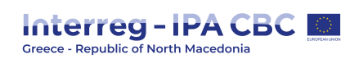 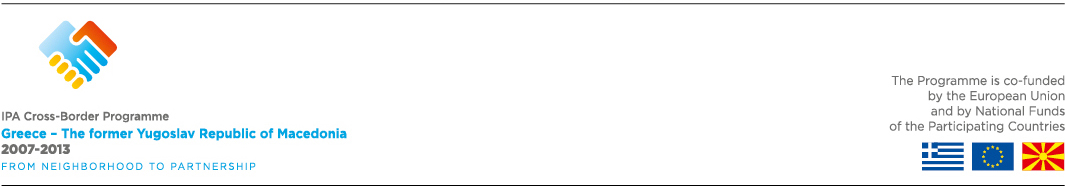 PARTNERSHIP DECLARATIONThe Partners listed below, within the principles laid down by the INTERREG IPA CBC Programme Greece - Republic of North Macedonia  2014 - 2020 approved by the European Commission – Decision C(2015)5655/06-08-2015, and taking into consideration,1. The Regulations: Council Regulation (EC) No 231/2014 of 11 March 2014, establishing an Instrument for Pre-Accession Assistance (IPA II).Commission Regulation (EC) No 447/2014 of 2 May 2014, on the specific rules for implementing Regulation (EU) No 231/2014 of the European Parliament and the Council establishing an Instrument for Pre-Accession Assistance (IPA II).The European Union and National Rules related to the:public procurement & competitionprotection of the environmentequal opportunitiesnon discrimination.The 3rd call for proposals of the INTERREG IPA CBC Programme “Greece - Republic of North Macedonia  2014 – 2020”The content and objectives of the project titledProject title ______________________________________________________ Project Acronym _________________________________________________have discussed and agree on the following:The Partnership consists of: 	Beneficiary 1 (name) _____ that will be the Lead Beneficiary of the project Beneficiary 2 (name) _____ Beneficiary 3 (name) _____Beneficiary 4 (name) _____All beneficiaries approve the contents of the proposal submitted to the JS and undertake to comply with the principles of good partnership practice set out below:ll beneficiaries have read the Application Form, understood what their role in the proposed project will be and agree to cooperate for the implementation of the project and to undertake the respective actions described in detail, before the application is submitted to the JS.All beneficiaries will contribute as defined in the proposed project by disposing human resources, know-how, infrastructure, equipment, access to information, promotion and publicity and coverage of the eligible costs of the action according to European Union Legislation (Commission Regulations and Directives) and to the National Legislations.ll beneficiaries authorise the Lead Beneficiary to sign a Subsidy Contract with the Contracting uthority, Managing Authority in Greece, to represent them in all dealings with this Managing Authority in the context of the project’s implementation and to coordinate the overall project’s implementation. The Lead Beneficiary must consult with beneficiaries regularly and keep them informed on the progress of the project.ll Beneficiaries must receive copies of the progress reports submitted to the Managing Authority.Proposals for substantial changes to the project (e.g. activities, beneficiaries, etc.) should be agreed by the beneficiaries before being submitted to the Managing Authority. Where no such agreement can be reached, the Lead Beneficiary must indicate this when submitting changes for approval.Where a Beneficiary does not have its headquarters in the country where the action is implemented, the partners must agree before the end of the project, on an equitable distribution of equipment, vehicles and supplies for the project purchased with the EU funds among local partners.  The agreeing PartiesBeneficiary 1 (Lead Beneficiary)(Name of the legal representative of the Lead Beneficiary)(Position)(Date)(Signature)(Official stamp of the Lead Partner)Beneficiary 2(Name of the legal representative of the Beneficiary 2)(Position)(Date)(Signature)(Official stamp of the Lead Partner)Beneficiary n(Name of the legal representative of the Beneficiary n)(Position)(Date)(Signature)(Official stamp of the Lead Partner)CO-FINANCING STATEMENT FOR BENEFICIARY No .....(to be filled in by each Beneficiary)In the case of approval of the above mentioned project, applying for financial assistance from the INTERREG IPA CBC “Programme Greece - Republic of North Macedonia  2014 – 2020”, we hereby declare that the (Name of Institution) ……………………………………………………………….. listed as (LB, B2, B3....)……………….in the Application Form, has examined and agreed on his tasks and activities described in the Application Form and will provide …..............……… EURO as co-financing that will amount to 15% of his project budget. We furthermore confirm that any project expenditure in the above mentioned project has not been and will not be funded by any other EU programme.(Name of the legal representative of the Beneficiary)(Position)(Date)(Signature)(Official stamp of the Beneficiary)